ЗаключениеКонтрольно-счётной палаты Дубровского районана проект решения Рековичского сельского Совета народных депутатов «О бюджете Рековичского сельского поселения Дубровского муниципального района Брянской области на 2020 год и на плановый период 2021 и 2022 годов»п. Дубровка 2019Общие положенияЗаключение Контрольно-счётной палаты Дубровского района на проект решения Рековичского сельского Совета народных депутатов  «О бюджете  Рековичского сельского поселения Дубровского муниципального района Брянской области на 2020 год и на плановый период 2021 и 2022 годов» (далее – Заключение) подготовлено в соответствии с Бюджетным кодексом Российской Федерации, Положением «О Контрольно-счетной палате Дубровского района»,  правовыми актами федерального,  областного законодательства и муниципальными правовыми актами Рековичского сельского поселения.Проект решения Рековичского сельского Совета народных депутатов  «О бюджете  Рековичского сельского поселения Дубровского муниципального района Брянской области на 2020 год и на плановый период 2021 и 2022 годов» внесен Рековичского сельской администрацией на рассмотрение в Рековичский сельский Совет народных депутатов в срок, установленный пунктом 2  Решения Рековичского сельского Совета народных  депутатов от 08.06.2015 № 12  «О Порядке составления, рассмотрения и утверждения проекта бюджета муниципального образования «Рековичское сельское поселение», а так же представления, рассмотрения и утверждения отчетности об исполнении бюджета муниципального образования «Рековичское сельское поселение» и его внешней проверке».2.  Параметры прогноза исходных экономических показателей для составления проекта решения Рековичского сельского Совета народных депутатов  «О бюджете  Рековичского сельского поселения Дубровского муниципального района Брянской области на 2020 год и на плановый период 2021 и 2022 годов»Прогноз социально-экономического развития Рековичского сельского поселения разработан на основе данных социально – экономического развития территории за последний отчетный период, ожидаемых результатов развития экономики и социальной сферы в текущем году и предшествует составлению проекта бюджета Рековичского сельского поселения на очередной финансовый 2020год и плановый период 2021 и 2022 годов.Прогноз социально-экономического развития Рековичского сельского поселения на 2020 год разработан в трех  вариантах.   Показатели прогноза разработаны с учетом повышения цен на природный газ, тепловую энергию,  электроэнергию естественных монополий и услуги организаций ЖКХ, индексации заработной платы на период до 2022 года.       	Основной задачей демографической политики на прогнозируемый период должно стать сохранение и укрепление здоровья населения и института семьи.   Постоянное население Рековичского сельского поселения Дубровского муниципального района Брянской области по статистическим данным на 01.01.2019 года составляет  1092 человек,  из них 749 это  трудоспособное население, 239 - пенсионеров, 104 - население до 18 лет.           Демографическая ситуация в Рековичском сельском поселении ухудшилась за последние годы, смертность превысила рождаемость в 9 раз.           Официальное число зарегистрированных безработных, состоящих на учете в ГУ «Центр занятости населения Дубровского района» на 01.01.2019 года составляет 4 человека.          Отрицательным образом сказываются миграционные процессы трудоспособной части населения за пределы поселения и естественная убыль. 	3. Общая характеристика проекта бюджета Рековичского сельского поселения Дубровского муниципального района Брянской области на 2020 год и на плановый период 2021 и 2022 годов.3.1.  Основные параметры бюджета поселения, структурные особенности и основные характеристики проекта решения о бюджете.Динамика основных параметров бюджета  Рековичского сельского поселения на 2020-2022 годы  характеризуется понижением доходов  по сравнению с оценкой 2019 года. В 2020 году на 3,0 %, в 2021 году – 3,0 % и в 2022 году – 1,1 процента.Прогноз основных параметров бюджета Рековичского сельского поселения   в 2019-2020  годах и на плановый период 2021-2022 годов представлен в таблице.Объем расходов бюджета на 2020  год прогнозируется в  сумме  2011,5  тыс. рублей, что составляет  83,1  % уровня 2019 года, на 2021 год – 2010,3 тыс. рублей, на 2022 год – 2050,4 тыс. рублей.3.2. Анализ соответствия проекта решения Бюджетному кодексу  РФ  и иным  нормативным правовым  актам Проект решения о бюджете Рековичского сельского поселения Дубровского муниципального района Брянской области на 2020 год и на плановый период 2021 и 2022 годов подготовлен в соответствии с требованиями Бюджетного  кодекса Российской  Федерации, Федерального закона от 06.10.1999 № 184-ФЗ «Об общих принципах организации законодательных (представительных) и исполнительных органов государственной власти субъектов Российской Федерации», Федерального закона от 06.10.2003 № 131-ФЗ «Об общих принципах организации местного самоуправления в Российской Федерации», Решение Рековичского сельского Совета народных депутатов  от 08.06.2015 № 12  «О Порядке составления, рассмотрения и утверждения проекта бюджета муниципального образования «Рековичского сельское поселение», а так же представления, рассмотрения и утверждения отчетности об исполнении бюджета муниципального образования «Рековичское сельское поселение» и его внешней проверке» иных нормативных правовых актов в области бюджетных отношений.Пунктом 1 проекта решения определены основные характеристики бюджета на 2020 год (доходы, расходы, дефицит бюджета, а также верхний предел муниципального внутреннего долга).Пунктом 2 проекта решения определены основные характеристики бюджета на  плановый период 2021 и 2022 годы (доходы, расходы, дефицит бюджета, объемы условно утвержденных расходов на 2021 и 2022 годы, предусмотренные п. 3 ст. 184.1 Бюджетного кодекса РФ, а также верхний предел муниципального внутреннего долга).  Пунктом 3 проекта  решения (с приложением) устанавливаются доходы на 2020 год и на плановый период 2021 и 2022 годов.  Пунктом 4  проекта  решения (с приложением) утверждены нормативы распределения доходов на 2020 год и на плановый период 2021 и 2022 годов.  Пунктом 5 проекта решения (с приложением) установлен перечень главных администраторов доходов  бюджета.Пунктом 6 проекта решения (с приложением) установлен перечень главных администраторов источников финансирования дефицита  бюджета.Пунктом 7 решения (с приложением) устанавливается  ведомственная структуру расходов  на 2020 год и на плановый период 2021 и 2022 годов.  Пунктом  8 решения (с приложением) устанавливается  распределение расходов бюджета по разделам, подразделам, целевым статьям на 2020 год и на плановый период 2021 и 2022 годов.Пунктом  9  решения (с приложением) устанавливается   распределение расходов бюджета по муниципальным программам и непрограммным направлениям деятельности  на  2020 год и на плановый период 2021 и 2022 годов.Пунктом 10 решения устанавливает общий объем бюджетных ассигнований на исполнение публичных нормативных обязательств на 2020 год и на плановый период 2021 и 2022 годов.Пунктом  11 решения устанавливается   объем  межбюджетных  трансфертов,  получаемых из других бюджетов, на 2020 год и на плановый период 2021 и 2022 годов.Пунктом 12 решения устанавливается объем межбюджетных трансфертов, предоставляемых другим бюджетам бюджетной системы Брянской области, на 2020 год и плановый период 2021 и 2022 годов.Пунктом 13 решения устанавливается размер резервного фонда Рековичской сельской администрации  на 2020 год и на плановый период 2021 и 2022 годов.Пунктом 14  решения устанавливается в соответствии с пунктом 8 статьи 217 Бюджетного кодекса Российской Федерации дополнительные основания для внесения изменений в сводную бюджетную роспись бюджета Рековичского сельского поселения Дубровского муниципального района Брянской области без внесения изменений в настоящее Решение.Пунктом 15 решения устанавливается, что Глава Рековичской  сельской администрации не вправе принимать в 2020 году решения, приводящие к увеличению штатной численности муниципальных служащих, за исключением случаев принятия решений о наделении исполнительных органов дополнительными полномочиями, требующими увеличения штатной численности персонала.Пунктом  16 решения устанавливается, что главные распорядители бюджетных средств обеспечивают контроль эффективного и целевого использования средств, запланированных на реализацию мероприятий муниципальных программ, своевременного их возврата, предоставления отчетности.Пунктом 17 решения устанавливается  объем и структуру источников внутреннего финансирования дефицита бюджета на 2020 год и на плановый период 2021 и 2022 годов.Пунктом 18 решения определены формат и сроки представления ежемесячной информации, ежеквартального отчета  об исполнении бюджета на 2020 год и на плановый период 2021 и 2022 годов.На основании изложенного Контрольно-счетная палата Дубровского района приходит к выводу, что проект решения о бюджете Рековичского сельского поселения Дубровского муниципального района Брянской области на 2020 год и на плановый период 2021 и 2022 годов в целом соответствует Бюджетному кодексу РФ и иным актам законодательства в области бюджетных правоотношений.	4. Доходы проекта бюджета Рековичского сельского поселения Дубровского муниципального района Брянской области на 2020 год и на плановый период 2021 и 2022 годов.Формирование доходной части  бюджета на 2020-2022  годы осуществлялось  в соответствии с нормами статьи 174.1 Бюджетного кодекса Российской Федерации, в условиях действующего бюджетного законодательства и законодательства о налогах и сборах с учетом положений нормативных правовых актов вступающих в действие с 1 января 2020 года и последующие годы. При расчетах показателей доходов использованы соответствующие прогнозируемые  показатели, учтены факторы, влияющие на величину объектов налогообложения и налоговой базы, а так же  принятые и предполагаемые к принятию изменения и дополнения в законодательство.Динамика показателей доходной части бюджета в 2020-2022 годах представлена в таблице.Доходы проекта   бюджета  на 2020 год предусмотрены в объеме 2011,5 тыс. рублей, что ниже ожидаемой оценки исполнения  бюджета за 2019 год  на 108,5 тыс. рублей, или на 5,1 процента. В плановом периоде доходы бюджета прогнозируются в объеме 2010,3 тыс. рублей в 2021 году,  и 2050,4 тыс. рублей в 2022 году, темпы роста доходной части бюджета к предыдущему году прогнозируются на уровне 99,9 % и 102,0 % соответственно.В 2020 году увеличение поступлений налоговых и неналоговых доходов  к оценке ожидаемого исполнения прогнозируется в объеме 46,4 тыс. рублей, или на 2,6 процента. В 2019 году оценка ожидаемого исполнения налоговых и неналоговых доходов  бюджета принята выше объемов утвержденных плановых назначений на 20,3 процента.4.1. Налоговые доходыНалоговые доходы бюджета в 2020 году планируются в объеме 787,0 тыс. рублей, темп роста к ожидаемой  оценке 2019 года составит 96,4 процента. На плановый период 2021  и 2022 годов прогнозные показатели налоговых доходов составляют 800,0 тыс. рублей и 827,0 тыс. рублей соответственно.  Темп роста в плановом периоде к предшествующему году прогнозируется в размере 101,6 % и 103,4 процента.В структуре доходов бюджета удельный вес налоговых доходов снизится с 39,3 % в 2019 году до 39,1 % в 2020 году, возрос до 39,8% и  40,3% в 2021 и 2022 годах. В структуре собственных доходов доля налоговых доходов составляет 42,3% в 2020 году, 39,8% в 2021 году, 40,3% в 2022 году. Динамика прогнозируемого поступления налоговых доходов представлена в таблице.В планируемом периоде по всем налогам отмечается увеличение поступления абсолютных сумм налогов. Динамика доходов от уплаты налога на доходы физических лиц в 2019 -2022 годах приведена в таблице.Доходы бюджета по  налогу на доходы физических лиц на 2020 год прогнозируются в сумме  118,0  тыс. рублей, темп роста к оценке 2019 года  –  76,6 процента.  Объем поступлений в бюджет в 2021 и 2022 годах прогнозируется в сумме  126,0  тыс. рублей и  135,0  тыс. рублей соответственно. Темпы роста к предыдущему году составят в 2021 году  – 107,8 %, в 2022 году –  107,1 процента. В 2022 году темп роста налога к уровню оценки исполнения бюджета 2019 года составляет 87,7 процента. В структуре налоговых доходов проекта бюджета в 2020 году на долю налога на доходы физических лиц приходится 15,0%, в плановом периоде  –  15,7% и 16,3 % соответственно.Расчет налога произведен исходя из норматива отчислений, установленного Бюджетным кодексом РФ в бюджеты поселений – 2% (пункт 2 статьи 61,5).Динамика  доходов от уплаты  единого сельскохозяйственного налогав 2020-2022 годах приведена в таблице.Доходы бюджета  по единому сельскохозяйственному налогу на 2020 год прогнозируются в сумме  89,0 тыс. рублей, что на 15,0 тыс. рублей, или 14,4% ниже ожидаемой оценки исполнения бюджета 2019 года. В структуре налоговых доходов на долю единого сельскохозяйственного налога  приходится 11,3 процента. Поступление  налога в бюджет в 2021 и 2022 годах прогнозируется в сумме  92,0  тыс. рублей и  110,0  тыс. рублей соответственно. Темп роста к предыдущему году в плановом периоде составляет 103,4 % в 2021 году и 119,6 % в 2022 году. К уровню бюджета 2019 года темп роста налога в 2022 году составит 105,8 процента.Динамика  доходов от уплаты  налога на имущество физических лицв 2020-2022 годах приведена в таблице.Доходы бюджета  по налогу на имущество физических на 2020 год прогнозируются в сумме  60,0  тыс. рублей, что на 2,2 тыс. рублей, или 3,4 % выше ожидаемой оценки исполнения бюджета 2019 года. В структуре налоговых доходов на долю налога на имущество приходится 7,6 процента. Поступление  налога в бюджет в 2021 и 2022 годах прогнозируется в сумме  62,0  тыс. рублей соответственно. Темп роста к предыдущему году в плановом периоде составляет 103,3% в 2021 году и 100,0 % в 2022 году. К уровню бюджета 2019 года темп роста налога в 2022 году составит 106,9 процента. Прогноз налога на имущество физических лиц на 2020 год произведен в условиях действующих норм налогового законодательства, с учетом изменений в области налоговой политики.Динамика  доходов от уплаты  земельного налога в 2020-2022 годах приведена в таблице.Доходы бюджета  по земельному налогу на 2020 - 2022 годы прогнозируются в сумме  520,0  тыс. рублей соответственно. В структуре налоговых доходов на долю земельного налога приходится 66,1%,  65,0%, и 62,9  процента соответственно. 4.2. Неналоговые доходыНеналоговые доходы бюджета в 2020 году планируются в объеме 1073,6 тыс. рублей, темп роста к ожидаемой  оценке 2019 года составит 102,8 раза. На плановый период 2021  и 2022 годов прогнозные показатели неналоговых доходов составляют 1073,6 тыс. рублей и 1073,6 тыс. рублей соответственно.  Темп роста в плановом периоде к предшествующему году прогнозируется в размере 100,0 % соответственно.В структуре доходов бюджета удельный вес неналоговых доходов снизится с 48,1 % в 2019 году до 53,4 % в 2020 году, до 53,4% , 52,4% в 2021 и 2022 годах. В структуре собственных доходов доля неналоговых доходов составляет 57,7% в 2020 году, 57,3% в 2021 году, 52,4% в 2022 году. Динамика  доходов от сдачи в аренду имущества в 2020-2022 годах приведена в таблице.Доходы бюджета  от сдачи в аренду имущества на 2020 год прогнозируются в сумме  44,9  тыс. рублей. В структуре неналоговых доходов на его долю в 2020 году приходится 4,2 процента. Поступление  налога в бюджет в 2021 и 2022 годах прогнозируется в сумме  45,0  тыс. рублей соответственно. Темп роста к предыдущему году в плановом периоде составляет 100,2 % в 2021 году и 100,0 % в 2022 году. К уровню бюджета 2019 года темп роста налога в 2022 году составит 100,0 процента.Динамика  доходов от сдачи в аренду земельных участков в 2020-2022 годах приведена в таблице.Доходы бюджета  от сдачи в аренду земельных участков на 2020 год прогнозируются в сумме  1028,7  тыс. рублей. В структуре неналоговых доходов на его долю приходится 95,8 процента. Поступление  доходов в бюджет в 2021 и 2022 годах прогнозируется в сумме  1028,7  тыс. рублей и 1028,7 тыс. рублей соответственно. Темп роста к предыдущему году в плановом периоде составляет 95,8 % в 2021 году и  в 2022 году.	4.3. Безвозмездные поступленияПри планировании бюджета на 2020-2022 годы учтены объемы безвозмездных поступлений, предусмотренные проектом бюджета Дубровского муниципального района на 2020 год и на плановый период 2021 и 2022 годов. Общий объем безвозмездных поступлений  на 2020 год предусмотрен в сумме 150,9 тыс. рублей, что на 142,9 тыс. рублей или 48,6 процента меньше объема безвозмездных поступлений бюджета 2018 года.  В сравнении с оценкой 2019 года объем безвозмездных поступлений 2020 года ниже на 108,4 тыс. рублей, или 41,8 процента. В общем объеме доходов проекта бюджета безвозмездные поступления составляют 7,5 %, что на 5,0 процентного пункта ниже уровня 2019 года (12,5 процента).  Сокращение безвозмездных поступлений обусловлено сложившейся практикой распределения объемов целевых межбюджетных трансфертов в ходе рассмотрения бюджета и его дальнейшего исполнения.5. Расходы проекта бюджета Рековичского сельского поселения Дубровского муниципального района Брянской области на 2020 год и на плановый период 2021 и 2022 годов.Объем расходов, определенный в проекте  решения о бюджете на 2020 год и на плановый период 2021 и 2022 годов» составляет:2020 год – 2011,5 тыс. рублей;2021 год – 2010,3 тыс. рублей;2022 год – 2050,4 тыс. рублей.По отношению к оценке 2019 года, расходы,  определенные в проекте решения на 2020 год, составляют 83,1 %, на 2021 год  –  83,0  %, на 2022 год – 84,7 процента.5.1. Расходы в разрезе разделов и подразделов бюджетной классификацииПроектом бюджета на 2020 год и на плановый период 2021 и 2022 годов определено, что расходы будут осуществляться по всем 8 разделам бюджетной классификации расходов.Информация об объемах расходов бюджета  2018 - 2022 годов представлена в таблице.                                                                                                                        Тыс. рублейРасходы бюджета по всем разделам в соответствии с ведомственной структурой в 2020-2022 годах будет осуществлять 1 главный распорядитель бюджетных средств  – Рековичская сельская администрация. Расходы бюджета по разделу 01 «Общегосударственные вопросы» определены проектом решения в следующих объемах:2020 год – 1419,2 тыс. рублей;2021 год – 1437,5 тыс. рублей;2022 год – 1557,0 тыс. рублей.Анализ динамики расходов  бюджета по данному разделу показывает, что по сравнению с текущим периодом в 2020 году отмечается снижение расходов на 1,1 %, в 2021 году  увеличение на 0,2 %, в 2022 году отмечено увеличение    на 8,5 процента. В общем объеме плановых расходов бюджета доля расходов по разделу 01 «Общегосударственные расходы» составляет в 2020 году –  70,5%, в 2021 году – 71,4 %, в 2022 году – 75,9 процента.По подразделу 0102 «Функционирование высшего должностного лица субъекта Российской Федерации и муниципального образования» расходы запланированы на 2020 год  в сумме 481,6 тыс. рублей; на 2021 год – 497,4 тыс. рублей и  на 2022 год – 522,4 тыс. рублей.По подразделу 01 04 «Функционирование Правительства Российской Федерации, высших исполнительных органов государственной власти субъектов Российской Федерации, местных администраций» запланированы расходы на 2020 год  в сумме 910,6 тыс. рублей; на 2021 год – 862,8 тыс. рублей и  на 2022 год – 905,1 тыс. рублей.По подразделу 01 06 «Обеспечение деятельности финансовых, налоговых и таможенных органов и органов финансового (финансово-бюджетного) надзора» предусмотрены средства на реализацию переданных полномочий по решению отдельных вопросов местного значения поселений в соответствии с заключенными соглашениями в части осуществления внешнего муниципального финансового контроля на 2020 год – 5,0 тыс. рублей; на 2021 год – 5,0 тыс. рублей;  на 2022 год – 5,0 тыс. рублей; на реализацию переданных полномочий по решению отдельных вопросов местного значения поселений в соответствии с заключенными соглашениями в части осуществления внутреннего муниципального финансового контроля на 2020 год – 5,0 тыс. рублей; на 2021 год – 5,0 тыс. рублей;  на 2022 год – 5,0 тыс. рублей. По подразделу 01 11 «Резервные фонды» предусмотрены бюджетные ассигнования на непредвиденные расходы из резервного фонда Рековичского сельского поселения Дубровского муниципального района Брянской области: по 12,0  тыс. рублей на 2020 год  и на плановый период 2021 и 2022 годов.По подразделу 01 13 «Другие общегосударственные вопросы» запланированы расходы на 2020 год – 5,0 тыс. рублей; на 2021 год – 55,3  тыс. рублей;  на 2022 год – 107,5 тыс. рублей, в том числе условно утвержденные расходы запланированы на 2021 год в сумме 50,3 тыс. рублей; на 2022 год – 102,5 тыс. рублей.Расходы по разделу 02 «Национальная оборона»  определены проектом решения в следующих объемах:2020 год – 80,9 тыс. рублей;2021 год – 81,6 тыс. рублей; 2022 год – 84,7 тыс. рублей.Расходы направлены по подразделу 0203 на осуществление первичного воинского учета на территориях, где отсутствуют военные комиссариаты.Расходы по разделу 03 «Национальная безопасность и правоохранительная деятельность»  определены проектом решения в следующих объемах, для обеспечения пожарной безопасности:2020 год – 10,0 тыс. рублей;2021 год – 12,0 тыс. рублей; 2022 год – 6,0 тыс. рублей.Расходы по разделу 05 «Жилищно-коммунальное хозяйство» проектом решения определены в следующих объемах:2020 год – 346,4тыс. рублей;2021 год – 334,2тыс. рублей;2022 год – 254,7 тыс. рублей.Анализ динамики планируемых расходов в целом по данному разделу характеризует их снижение по сравнению с текущим годом: в 2020 году на 46,8 %, в 2021 году – на 48,7% и в 2022 году – 60,9 процента. Расходы направлены по подразделу 0503 «Благоустройство».	По разделу 07 «Образование»  расходы в проекте решения определены в объемах:2020 год – 3,0 тыс. рублей;2021 год – 3,0 тыс. рублей;2022 год – 3,0 тыс. рублей.В общем объеме расходов бюджета расходы раздела 07  «Образование» в 2020 году составят 0,1 %, в 2021 году – 0,1 %, в 2022 году – 0,1 процента.	Расходы по подразделу 0707 «Молодежная политика» предусмотрены на реализацию переданных полномочий по решению отдельных вопросов местного значения поселений в соответствии с заключенными соглашениями по организации и осуществлению мероприятий по работе с детьми и молодежью в поселении.	Расходы по разделу 08 «Культура, кинематография»  в проекте бюджета запланированы в объемах: 2020 год – 15,0 тыс. рублей;2021 год – 0,0 тыс. рублей;2022 год – 0,0 тыс. рублей.Расходы 2020 года по  сравнению с расходами 2019 года запланированы в объеме 100,0 процента. Доля расходов по разделу в структуре бюджета в 2020 году составит 0,7 процента. Расходы по разделу 10 «Социальная политика»  в проекте бюджета запланированы в объемах: 2020 год – 132,0 тыс. рублей;2021 год – 137,0 тыс. рублей;2022 год – 140,0 тыс. рублей.Доля расходов по разделу в структуре бюджета в 2020 году составит 6,6 процента. Средства предназначены для выплаты муниципальной пенсии.	По разделу 11 «Физическая культура и спорт»  расходы проектом бюджета определены в объеме:на 2020 год – 5,0 тыс. рублей;на 2021 год – 5,0 тыс. рублей;на 2022 год – 5,0 тыс. рублей.В общем объеме бюджета доля расходов по разделу составит в 2020  году  – 0,2 %, в 2021 году – 0,2 %, в 2022 году – 0,2 процента.По подразделу 1102 предусмотрены расходы на реализацию переданных полномочий по решению отдельных вопросов местного значения поселений в соответствии с заключенными соглашениями по обеспечению условий для развития на территории поселения физической культуры, школьного спорта и массового спорта, организации проведения официальных физкультурно-оздоровительных и спортивных мероприятий поселения на 2020-2022 годы.5.2. Расходы  в разрезе  главных распорядителей средств бюджетаВедомственная структура расходов бюджета  на 2020 год и на плановый период 2021 и 2022 годов сформирована по 1 главному распорядителю расходов бюджета. Информация об объемах планируемых расходов  бюджета в 2020 году и  плановом периоде 2021  и  2022 годов в представлена в приложении 6 к  проекту решения.6. Муниципальные программыВ соответствии с Бюджетным кодексом Российской Федерации проект бюджета на 2020 год и плановый период 2021-2022 годов сформирован в программной  структуре расходов на основе 1 муниципальной программе. Анализ распределения расходов бюджета по муниципальной программе на 2020 год и плановый период 2021 -2022  годов представлен в приложении 8 к решению. В соответствии с проектом решения расходы бюджета на реализацию  муниципальной программы на 2020  год запланированы в  сумме 1999,5 тыс. рублей, что составляет 99,4% общего объема расходов  бюджета, на 2021  год  –  1948,0  тыс. рублей,  на 2022  год  – 1935,9  тыс. рублей,  что составляет 96,9% и 94,4 %  общего объема расходов бюджета соответственно.В соответствии с проектом решения бюджетные ассигнования на осуществление непрограммной деятельности на 2020 год предусмотрены в сумме 12,0 тыс. рублей, на  2021 год в сумме 62,3 тыс. рублей, на 2022 год в сумме 114,5 тыс. рублей.6.1. Муниципальная программа «Реализация отдельных полномочий Рековичского сельского поселения Дубровского муниципального района Брянской области на 2020 год и на плановый период 2021 и 2022 годов».Ответственным исполнителем муниципальной программы является Рековичская сельская администрация.В соответствии с проектом паспорта реализация муниципальной программы осуществляется в течение 2020-2022 годов.  Общий объем бюджетных ассигнований на реализацию муниципальной программы на 2020-2022 годы определен в сумме 5883,4 тыс. рублей, в том числе на 2020 год  –  1999,5 тыс. рублей, на 2021 год  –  1948,0  тыс. рублей, на 2022 год – 1935,9 тыс. рублей.Реализация программных мероприятий предусмотрена за счет двух источников финансового обеспечения: средств областного бюджета в сумме 247,2 тыс. рублей, в том числе на 2020 год  –  80,9 тыс. рублей, на 2021 год  –  81,6 тыс. рублей, на 2022 год – 84,7 тыс. рублей; собственных средств бюджета в сумме 5636,2 тыс. рублей, в том числе на 2020 год  –  1918,6 тыс. рублей, на 2021 год  –  1866,4  тыс. рублей, на 2022 год – 1851,2 тыс. рублей. Удельный вес расходов на реализацию муниципальной программы в общих расходах бюджета в 2020 году составляет 99,4 %, в 2021-2022 годах с  96,9% по 94,4 процента. Объем финансового обеспечения реализации муниципальной программы за счет средств областного и местного бюджетов на 2020-2022 годы, отраженный в проекте  паспорта муниципальной программы, соответствует объему бюджетных ассигнований, установленному проектом решения. Согласно приложению к муниципальной программе, результаты ее реализации характеризуются 7 показателями. В сравнении с 2019 годом количество показателей увеличилось на 1 единицу.7. Источники финансирования дефицита бюджетаПроект бюджета на 2020 - 2022 годы  прогнозируется  сбалансированный по доходам и расходам. Пунктом 1 и 2 текстовой части проекта решения и  приложением 9 к проекту решения определены источники внутреннего финансирования дефицита  бюджета на 2020 год и на плановый период 2021 и 2022 годов.Анализ структуры источников внутреннего финансирования дефицита бюджета,  в 2019 году показывает, что  в структуру указанных источников включены остатки средств на счетах по учету средств бюджета.8. ВыводыЗаключение Контрольно-счётной палаты Дубровского района на проект решения Рековичского сельского Совета народных депутатов  «О бюджете  Рековичского сельского поселения Дубровского муниципального района Брянской области на 2020 год и на плановый период 2021 и 2022 годов» (далее – Заключение) подготовлено в соответствии с Бюджетным кодексом Российской Федерации, Положением «О Контрольно-счетной палате Дубровского района»,  правовыми актами федерального,  областного законодательства и муниципальными правовыми актами Рековичского сельского поселения.Прогноз социально-экономического развития Рековичского сельского поселения разработан на основе данных социально – экономического развития территории за последний отчетный период, ожидаемых результатов развития экономики и социальной сферы в текущем году и предшествует составлению проекта бюджета Рековичского сельского поселения на очередной финансовый 2020год и плановый период 2021 и 2022 годов.Проект решения о бюджете Рековичского сельского поселения Дубровского муниципального района Брянской области на 2020 год и на плановый период 2021 и 2022 годов подготовлен в соответствии с требованиями Бюджетного  кодекса Российской  Федерации, Федерального закона от 06.10.1999 № 184-ФЗ «Об общих принципах организации законодательных (представительных) и исполнительных органов государственной власти субъектов Российской Федерации», Федерального закона от 06.10.2003 № 131-ФЗ «Об общих принципах организации местного самоуправления в Российской Федерации», Решение Рековичского сельского Совета народных депутатов  от 08.06.2015 № 12  «О Порядке составления, рассмотрения и утверждения проекта бюджета муниципального образования «Рековичского сельское поселение», а так же представления, рассмотрения и утверждения отчетности об исполнении бюджета муниципального образования «Рековичское сельское поселение» и его внешней проверке» иных нормативных правовых актов в области бюджетных отношений.Доходы проекта   бюджета  на 2020 год предусмотрены в объеме 2011,5 тыс. рублей, что ниже ожидаемой оценки исполнения  бюджета за 2019 год  на 108,5 тыс. рублей, или на 5,1 процента. В плановом периоде доходы бюджета прогнозируются в объеме 2010,3 тыс. рублей в 2021 году,  и 2050,4 тыс. рублей в 2022 году, темпы роста доходной части бюджета к предыдущему году прогнозируются на уровне 99,9 % и 102,0 % соответственно.Объем расходов, определенный в проекте  решения о бюджете на 2020 год и на плановый период 2021 и 2022 годов» составляет:2020 год – 2011,5 тыс. рублей;2021 год – 2010,3 тыс. рублей;2022 год – 2050,4 тыс. рублей.По отношению к оценке 2019 года, расходы,  определенные в проекте решения на 2020 год, составляют 83,1 %, на 2021 год  –  83,0  %, на 2022 год – 84,7 процента.На основании изложенного Контрольно-счетная палата Дубровского района приходит к выводу, что проект решения о бюджете Рековичского сельского поселения Дубровского муниципального района Брянской области на 2020 год и на плановый период 2021 и 2022 годов в целом соответствует Бюджетному кодексу РФ и иным актам законодательства в области бюджетных правоотношений.9. ПредложенияНаправить  заключение Контрольно-счетной палаты Дубровского района на проект решения Рековичского сельского Совета народных депутатов «О бюджете Рековичского сельского поселения Дубровского муниципального района Брянской области на 2020 год и на плановый период 2021  и 2022  годов» в Рековичский сельский Совет народных депутатов с предложением принять решение «О бюджете Рековичского сельского поселения Дубровского муниципального района Брянской области на 2020 год и на плановый период 2021  и 2022  годов»  с учетом предложений Контрольно-счетной палаты.Направить  заключение Контрольно-счетной палаты Дубровского района на проект решения Рековичского сельского Совета народных депутатов «О бюджете Рековичского сельского поселения Дубровского муниципального района Брянской области на 2020 год и на плановый период 2021  и 2022  годов» главе Рековичской  сельской администрации.И.о председателя						Н.А. ДороденковаПоказатели2019 год(оценка)2020 год2021 год2022 годПоказателитыс. рублейтыс. рублейтыс. рублейтыс. рублейДоходы всего,2073,52011,52010,32050,4в том числе собственные доходы1814,21860,61873,7190,7Расходы2420,92011,52010,32050,4Дефицит (-) профицит (+)-347,40,00,00,0Наименование показателя20182019 (оценка)202020202021202120222022Наименование показателятыс. рублейтыс. рублейтыс. рублей% к пред. годутыс. рублей% к пред. годутыс. рублей% к пред. годуДоходывсего2253,52120,02011,597,02010,399,92050,4102,0Налоговые и неналоговые доходы:1959,71860,71860,6102,61873,7100,71900,7101,4налоговые доходы850,6816,0787,096,4800,0101,6827,0103,4неналоговые доходы1109,11044,71073,6107,51073,7100,01073,7100,0Безвозмездныепоступления293,8259,3150,958,2136,685,4149,7109,6Наименование показателя20182019 (оценка)202020202021202120222022Наименование показателятыс. рублейтыс. рублейтыс. рублей% к пред. годутыс. рублей% к пред. годутыс. рублей% к пред. годуНалоговые и неналоговые доходы1959,71860,61860,6100,01873,7100,71900,7101,4Налоговые доходы850,6816,0787,096,4800,0101,6827,0103,4Налог на доходы физических лиц102,7154,0118,076,6126,0107,8135,0107,1Единый сельскохозяйственный налог71,5104,089,085,692,0103,4110,0119,6Налог на имущество физических лиц58,558,060,0103,462,0103,362,0100,0Земельный налог617,9500,0520,0104,0520,0100,0520,0100,0Неналоговые доходы1109,11044,71073,6102,81073,6100,01073,6100,0Доходы от сдачи в аренду имущества 49,846,544,996,645,0100,245,0100,0Доходы от сдачи в аренду земельных участков1058,5998,21028,7103,11028,7100,01028,7100,0Прочие доходы от оказания платных услуг0,80,00,00,00,00,00,00,0ПоказателиОценка 2019 годаПрогнозПрогнозПрогнозПоказателиОценка 2019 года2020 год2021 год2022 годНалоги на доходы физических лиц154,0118,0126,0135,0Доля в налоговых доходах, %18,715,015,716,3К предыдущему году, тыс. руб.51,3-36,08,09,0К предыдущему году, %150,076,6106,8107,1Темп роста к оценке 2019 годаХ76,681,887,7ПоказателиОценка 2019 годаПрогнозПрогнозПрогнозПоказателиОценка 2019 года2020 год2021 год2022 годЕдиный сельскохозяйственный  налог104,089,092,0110,0Доля в налоговых доходах, %12,711,311,513,3К предыдущему году, тыс. руб.32,5-15,010,118,0К предыдущему году, %145,485,6103,4119,6Темп роста к оценке 2019 годаХ85,688,5105,8ПоказателиОценка 2019 годаПрогнозПрогнозПрогнозПоказателиОценка 2019 года2020 год2021 год2022 годНалог на имущество физических лиц58,060,062,062,0Доля в налоговых доходах, %7,17,67,77,5К предыдущему году, тыс. руб.-0,52,22,00,0К предыдущему году, %99,1103,4103,3100,0Темп роста к оценке 2019 годаХ103,4106,9106,9ПоказателиОценка 2019 годаПрогнозПрогнозПрогнозПоказателиОценка 2019 года2020 год2021 год2022 годЗемельный налог500,0520,0520,0520,0Доля в налоговых доходах, %61,366,165,062,9К предыдущему году, тыс. руб.-117,920,00,00,0К предыдущему году, %80,9104,0100,0100,0Темп роста к оценке 2019 годаХ104,0104,0104,0ПоказателиОценка 2019 годаПрогнозПрогнозПрогнозПоказателиОценка 2019 года2020 год2021 год2022 годДоходы от аренды имущества46,544,945,045,0Доля в неналоговых доходах, %4,44,24,24,2К предыдущему году, тыс. руб.-3,3-1,60,10,0К предыдущему году, %93,496,6100,2100,0Темп роста к оценке 2019 годаХ96,698,8100,0ПоказателиОценка 2019 годаПрогнозПрогнозПрогнозПоказателиОценка 2019 года2020 год2021 год2022 годДоходы от сдачи в аренду земельных участков998,21028,71028,71028,7Доля в неналоговых доходах, %64,095,895,895,8К предыдущему году, тыс. руб.-60,330,50,00,0К предыдущему году, %94,3103,1100,0100,0Темп роста к оценке 2019 годаХ103,1103,1103,1Наименование показателя20182019 (оценка)202020202021202120222022Наименование показателятыс. рублейтыс. рублейтыс. рублей% к пред. годутыс. рублей% к пред. годутыс. рублей% к пред. годуБезвозмездныепоступления, из них293,8259,3150,958,2136,685,4149,7109,6дотации208,0897,055,06,155,0100,055,0100,0субвенции72,865,680,9123,381,6100,984,713,8Иные межбюджетные 13,00,015,00,00,00,00,00,0НаименованиеРз2018 год2019 годоценкапроектпроектпроектНаименованиеРз2018 год2019 годоценка2020 год2021 год2022 год2018 год2019 годоценка2020 год2021 год2022 годОбщегосударственные вопросы011240,91435,21419,21437,51557,0Национальная оборона0272,879,380,981,684,7Национальная  безопасность и правоохранительная деятельность0310,47,510,012,06,0Национальная экономика040,099,90,00,00,0Жилищно-коммунальное хозяйство05362,7651,0346,4334,2254,7Образование070,00,03,03,03,0Культура, кинематография0864,115,015,00,00,0Социальная политика10181,7128,0132,0137,0140,0Физическая культура и спорт113,05,05,05,05,0Итого1935,62420,92011,52010,32050,4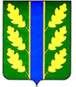 